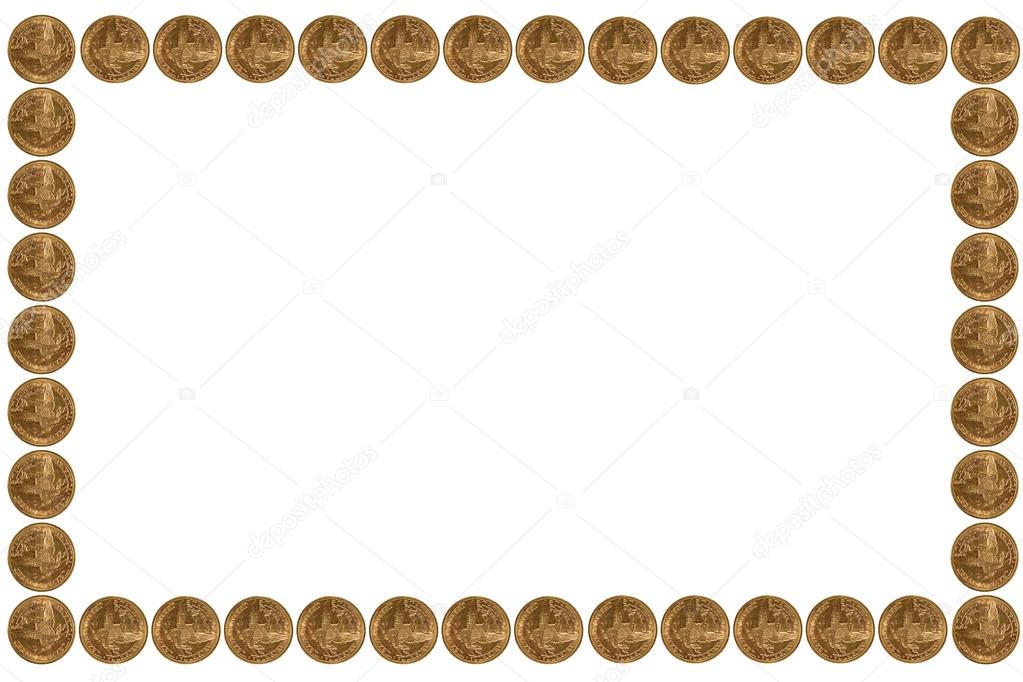 Муниципальное автономное дошкольное образовательное учреждение «Детский сад №106» г. СыктывкараТЕХНОЛОГИЧЕСКАЯ КАРТАработы с детьми старшего дошкольного возраста по финансовой грамотности,использование наглядно-дидактического материала.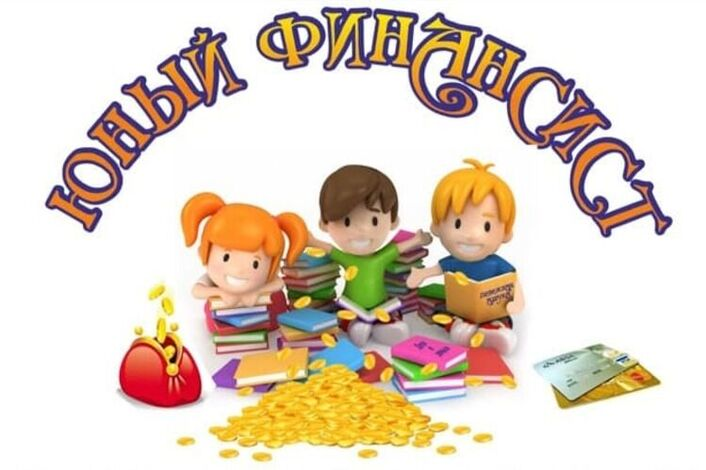                                                                                                     Составитель: Сергиенко Анна ЛеонидовнаСыктывкар, 2023ТЕХНОЛОГИЧЕСКАЯ КАРТАработы с детьми старшего дошкольного возраста по финансовой грамотности, использование наглядно-дидактического материала.МесяцМесяцТематический блокТемазанятияЦель ЗадачиСентябрь1 неделя Сентябрь1 неделя «Труд – продукт»«Всех профессий на свете не счесть»Создать условия для положительной мотивации к изучению финансовой грамотности, обобщению знаний о труде взрослых. Дать детям первоначальные сведения о финансовой грамотности.Познакомить с понятиями «профессия», «мастер», «ремесло», с видами учебных заведений. Подвести к пониманию многообразия профессий, того, что каждой профессии надо учиться, каждый человек имеет профессию, труд является источником его существования.Подчеркнуть благородный характер труда людей.Д\И «Продукты труда – наши добрые дела» Научить детей устанавливать зависимость между результатами трудовой деятельности и профессией человека, воспитывать интерес к людям разных профессий. Д\И «Назови, кто что делает» Закрепить представления детей о различных профессиях и результатах деятельности. Итоговое мер-тие недели Презентация «Всех профессий на свете не счесть»Закрепить представления детей о различных профессиях и результатах деятельности.2 неделя2 неделя«Профессии разные нужны»Создать условия для расширения знаний детей о мире профессий и подвести к выводу о важности всех профессий.Систематизировать знания детей о мире профессий, научить устанавливать зависимость между результатами трудовой деятельности и профессией человека.Познакомить детей с понятиями «рабочее место», «рабочее время», «орудия труда», «инструменты», «предмет и продукт труда», «продукция».Подвести к выводу о важности всех профессий и уважительном отношении к людям любых профессий.Упражнять в составлении полного рассказа о профессии по модели. Д\И «Чудесный мешочек» Закрепить знания детей об инструментах, расширить представления об их роли в изготовлении продуктов труда. Д\И «Место работы» Расширять знания детей  профессиях людей  трудового коллектива, деятельность которого направлен на удовлетворение определенной потребности человека, и об их роли в общем трудовом процессе. Чтение Михалкова С. « А что у вас?»Закрепить представления детей о различных профессиях и результатах деятельности. Проблемная ситуация «Самая важная профессия»Закрепить представления детей о различных профессиях и результатах деятельности. Итоговое мер-тие неделиАльбом «Мир профессий»Закрепить представления детей о различных профессиях и результатах деятельности.3 неделя3 неделя«Профессии наших родителей»Создать условия для стимулирования гордости за своих родителей, уважение к их труду.Познакомить с профессиями родителей детей группы, с профессиональными династиями семей.Расширить словарный запас понятием «династия» и словами, характеризующими человека по его отношению к труду.Воспитывать уважение к людям труда и осуждение лентяев, мнимых «многоделов».Подвести детей к мысли, что работа по душе – великое благо, которым следует дорожить. Д\И «Самая нужная профессия» Показать необходимость разных профессий в жизни людей, их ценность для общества. Д\И «Загадки» Закрепить названия профессий, трудных для запоминания, в дальнейшем закрепить названия современных профессий. Чтение книги А. Кардашовой «Простые волшебники»Закрепить представления детей о различных профессиях и результатах деятельности. Итоговое мер-тие недели Приглашение родителей для рассказа о своей профессии.Закрепить представления детей о различных профессиях и результатах деятельности.4 неделя4 неделя«Мы на выставке рисунков «Труд моих родителей»Создать условия для интереса и желания узнать больше о содержании профессиональной деятельности родителей, уважение к их труду.Стремиться к тому, чтобы каждый ребенок группы имел представление о содержании профессиональной деятельности своих родителей.Стимулировать интерес к труду родителей и желание больше знать о нем, осознание того, что родители «простые волшебники».Воспитывать заботливое и уважительное отношение к людям, умеющих хорошо и честно трудиться. Д\И «Сфера деятельности» Уточнить представления детей о содержании деятельности людей различных профессий.  Д\И «Мамина профессия» Расширить словарный запас детей названиями профессий мужского и женского рода. Альбом «Труд – всему голова»Воспитывать заботливое и уважительное отношение к людям, умеющих хорошо и честно трудиться. Итоговое мер-тие неделиОформление выставки рисунков «Труд моих родителей»Стимулировать интерес к труду родителей и желание больше знать о нем, осознание того, что родители «простые волшебники».Октябрь 1 неделяОктябрь 1 неделя«Современные профессии»Создать условия для знакомства детей с современными профессиями.Дать детям первоначальные представления о современных профессиях: бизнесмен, визажист, дизайнер, маркетолог, менеджер, программист, охранник, телеведущий, рекламный агент и т.д.Способствовать развитию интереса к содержанию их деятельности, уважение к их труду.Пополнить словарный запас детей названиями современных профессий. Д\И «Я – менеджер» Закреплять понимание детьми взаимосвязи профессий. Д\И «Я – маркетолог» Закрепить представления детей о профессии маркетолога. Альбом «Современные профессии» Закрепить представления детей о современных профессиях.2 неделя  2 неделя  Итоговое мер-тие Викторина «Кто знает больше профессий»Закрепить представления детей о различных профессиях и результатах деятельности3 неделя3 неделя«Наш город любит трудиться»Создать условия для расширения знаний о трудовой жизни родного города, развивать чувство гордости за свой город.Систематизировать знания детей о многообразии трудовой деятельности родного города.Обогатить новыми впечатлениями о родном городе.Акцентировать внимание детей на ассортименте продукции, выпускаемой предприятиями города, и на профессиях горожан.Раскрыть роль обслуживания в жизни города. Д\И «Знаешь ли ты свой трудовой город?» Закрепить знания детей о трудовом городе, о продукции предприятий родного города, воспитывать любовь и уважение к родному городу. Итоговое мер-тие недели Альбом «Предприятия города»Закрепить знания детей о трудовом городе, о продукции предприятий родного города, воспитывать любовь и уважение к родному городу.4 неделя4 неделя«Всякая вещь трудом создана»Создать условия для воспитания ценностно – оправданного отношения к предметному миру как к результату труда людей.Подвести детей к выводу о том, что все вещи рукотворны, в них вложен огромный труд, поэтому их надо беречь.Довести до сознания детей, что вещи создают для блага человека, продукты труда – это богатство людей, богатство страны, поэтому они должны быть качественными.Учить видеть красоту человеческого труда , способствовать осознанию того, каким богатством человеческого труда пользуются дети.Подвести к мысли о том, что с произведениями искусства нужно обращаться бережно, т.к. подлинные произведения искусства живут гораздо дольше их создателей, оставляя след в памяти людей многих поколений.Прививать интерес к миру профессий через игры соревновательного характера. Беседа о произведениях искусства.Подвести к мысли о том, что с произведениями искусства нужно обращаться бережно, т.к. подлинные произведения искусства живут гораздо дольше их создателей, оставляя след в памяти людей многих поколений. Д\И «Кто знает, пусть дальше продолжает» Закрепить представления детей о сложном процессе производства продуктов труда, воспитывать бережное отношение к окружающим вещам как результату труда людей. Ноябрь 1 неделя Ноябрь 1 неделя Итоговое мер-тие недели Викторина «Кем создана вещь?»Прививать интерес к миру профессий через игры соревновательного характера.2 неделя2 неделя«Кем быть? Что я сейчас могу?»Создать условия положительной мотивации к трудовой деятельности у каждого ребенка группы.Поощрять желание и стремление детей быть занятыми полезной деятельностью, помогать взрослым.Стимулировать деятельность по интересам, проявление творчества, изобретательности.Побудить к созданию «Мастерской добрых дел».Предложить задуматься о выборе будущей профессии. Создание «Мастерской добрых дел»Поощрять желание и стремление детей быть занятыми полезной деятельностью, помогать взрослым. Итоговое мер-тие недели Выставка рисунков «Умейка»Стимулировать деятельность по интересам, проявление творчества, изобретательности.3 неделя3 неделя«Деньги, цена»«Заработанные деньги. Виды предприятий торговли»Создать условия для формирования представления о зарплате, премии и видах предприятий торговли.Познакомить детей с понятиями «зарплата», «премия».Сформировать представления о видах предприятий торговли и их особенностях.Расширить словарный запас детей понятиями «супермаркет», рынок», «ярмарка», «касса» и т.д.Развивать представления о местах приобретения товаров разных видов, о том, где можно торговаться в цене, а где – нет.Воспитывать уважение к людям, стремящихся честно зарабатывать деньги. Д\И «Угадай, где продаются» Учить детей соотносить название магазина с товарами, которые в нем продаются, группировать предметы по месту продажи. Д\И «Группируем товары» Расширить представления детей о товарах, научить группировать их по различным признакам. Д\И «Товарный поезд» Закрепить знания детей о месте изготовления товара и умения классифицировать товары по месту производства. Итоговое мер-тие неделиС\Д «Супермаркет»Расширить словарный запас детей понятиями «супермаркет», рынок», «ярмарка», «касса» и т.д.Развивать представления о местах приобретения товаров разных видов, о том, где можно торговаться в цене, а где – нет.4 неделя4 неделя«Понятие о деньгах. Путешествие в прошлое денег»Создать условия для ознакомления с понятием «деньги» и историей возникновения денег.Познакомить с понятиями «деньги», «монеты», «купюры».Рассказать о происхождении денег и слова «рубль».Познакомить со старинными монетами и купюрами нашей страны, объяснить, что в обращении их использовать нельзя.Формировать правильное отношение к деньгам как предмету жизненной необходимости. Д\И «Изобретаем деньги будущего» Закрепить представления детей о денежных знаках, поощрять проявление творчества и фантазии. Итоговое мер-тие недели Лэпбук «Деньги»Закрепить представления детей о денежных знаках, поощрять проявление творчества и фантазии. Декабрь 1 неделя Декабрь 1 неделя«Денежные знаки разных стран»Создать условия для ознакомления детей с денежными знаками разных стран мира и выпуском денег.Дать детям понятие о том, что в каждой стране есть свои деньги, что лучше обменивать деньги при подготовке к зарубежному путешествию.Познакомить с понятием «валюта», внешним видом и названиями денег других стан, а также с единой валютой европейских стан – евро.Рассказать о производстве денежных знаков.Развивать мышление и память при использовании моделей.Воспитывать негативное отношение к фальшивомонетчикам, нечестным деньгам. Д\И «Валюта разных стран» Закрепить представления детей о внешнем виде и названиях наиболее распространенных купюр разных стран. Игра «Домино валюта» Расширять представления детей о денежных знаках разных стран, развивать внимание, память. Игра «Домино монеты» Закрепить знания о названии , достоинстве монет, развивать внимание, память, мышление. Д\И «Три дорожки» Расширять представления детей о разнообразии стран, их денежных знаках. Итоговое мер-тие недели Альбом «Купюры разных стран»Расширять представления детей о разнообразии стран, их денежных знаках.2 неделя2 неделя«Товар и цена»Создать условия для представления детей о том, что любой товар имеет свою цену, рассказать о том, от чего зависит цена товара.Объяснить переход вещи из товара в личную собственность и обратно, а также неприкосновенность личной собственности.Подвести к выводу о том, что любой товар имеет свою цену.Обсудить с детьми на примерах, от чего зависит цена товара, упражнять в нахождении ответов на вопросы с финансовым содержанием.Обогатить словарный запас детей понятиями «товар», «цена», ценник», «личная собственность», «дороже», «дешевле».Начать разговор о том, что не все в мире продается и покупается. Д\И «Что сегодня я куплю» Закрепить понимание детьми того, что является товаром, а что не продается и не покупается. Д\И «Что быстрее купят» Развивать умение устанавливать зависимость между качеством товара, его ценой и спросом на него. Д\И «Что и когда лучше продавать?» Закрепить знания детей о спросе на товар, о влиянии фактора сезонности на реальный спрос. Д\И «Дешевле – дороже» Развивать у детей умение ориентироваться в цене товаров, устанавливать ассортимент товаров по цене , развивать самостоятельность в принятии решений о покупке.3 неделя3 неделя Итоговое мер-тие недели С\Д « Магазин» С\Д «Рынок» С\Д «Супермаркет»Развивать у детей умение ориентироваться в цене товаров, устанавливать ассортимент товаров по цене , развивать самостоятельность в принятии решений о покупке.4 неделя4 неделя«Сколько заработал – столько и купил»Создать условия для развития представления о роли качества в стоимости товара и покупательной силе денег в зависимости от их достоинства и количества.Развивать представления о том, что качественный товар имеет высокую цену, познакомить детей с понятием «брак».Учить детей делать покупку с учетом «заработанных» денег, соотносить свои желания и возможности в условиях игровой ситуации.Раскрыть покупательную силу денежных знаков в зависимости от их достоинства.Закрепить полученные финансовые знания в разных видах деятельности.Воспитывать у детей желание достигать качественного результата, усидчивость, старательность, аккуратность, творческий поход к делу.Воспитывать уважительное отношение к результатам добросовестного труда, вложенного в изготовление товаров.Признать значимым такое качество человека – хозяина как щедрость. Д\И «Купим подарок Чебурашке» Развивать у детей представления о том, что у разных товаров – разная стоимость, что разное количество товара имеет разную стоимость, развивать интерес к играм на финансовую тематику. Д\И «Магазин игрушек» Предоставить детям возможность практически осуществить процесс купли – продажи, развивать умение видеть товар (материал, место производства, цену). Итоговое мер-тие недели С\Д «Магазин игрушек»С\Д « Продуктовый магазин»Предоставить детям возможность практически осуществить процесс купли – продажи, развивать умение видеть товар (материал, место производства, цену). Январь 1 неделя  Январь 1 неделя «Состав семейного бюджета»Создать условия для развития представления о составе семейного бюджета.Познакомить детей с составляющими семейного бюджета.Расширить словарный запас детей понятиями «бюджет», «доход», «пенсия», «стипендия», «детское пособие».Закрепить понятия «деньги», «зарплата».Воспитывать заботливое , отзывчивое отношение к людям, нуждающимся в помощи и внимании.Воспитывать умение вести себя правильно в реальных жизненных ситуациях, связанных с деньгами. Д\И « какие бывают доходы?» Уточнить знания детей об основных и дополнительных доходах, упражнять в самостоятельном определении видов доходов. Итоговое мер-тие недели Модель «Состав семейного бюджета» Закрепить представления детей о составляющих семейного бюджета.2 неделя2 неделя«Бюджет моей семьи»Создать условия для закрепления представления о семейном бюджете на примере своей семьи и ребят группы.Применять и конкретизировать приобретенные знания о семейном бюджете каждым ребенком группы при составлении бюджета своей семьи.Довести до сознания детей, что все семьи с разным достатком, поэтому у каждой семьи свой семейный бюджет.Развивать связь с занятиями по математике: актуализировать формулу Ч + Ч =Ц.Воспитывать уважительное, бережное отношение к деньгам как средству оплаты труда членов семьи.3 неделя3 неделя«Какие у нас потребности?»Создать условия для ознакомления с видами потребностей по признакам «материальные и духовные», «товары и услуги», раскрыть роль труда в удовлетворении потребностей.Познакомить детей с понятием «потребности» и видами потребностей по признакам.Учить различать товары и услуги, моделировать финансовые понятия.Раскрыть решающую роль труда в удовлетворении потребностей.Формировать разумные потребности.Признать значимыми такие нравственные качества, как щедрость, благородство, отзывчивость. Д\И «Я хочу» Развивать умение детей группировать потребности в соответствии со своими желаниями, раскрыть разнообразие потребностей каждого человека. Д\И «Товары и услуги» Учить детей группировать потребности по категориям (товары и услуги). Итоговое мер-тие недели Игра «Юный финансист»Развивать умение детей группировать потребности в соответствии со своими желаниями, раскрыть разнообразие потребностей каждого человека.Февраль  1 неделяФевраль  1 неделя«Расходование семейного бюджета»Создать условия для развития представления о расходовании семейного бюджета, о необходимости его планирования.Познакомить детей с расходной частью семейного бюджета.Подвести к выводу о необходимости планирования доходов и расходов на определенный период времени в зависимости от бюджета семьи.Познакомить с понятиями «доход», «расход», «брать в долг», «сбережения», «накопления».Воспитывать навыки разумного поведения в ситуациях, связанных с деньгами. Д\И «Ты сегодня папа и получил зарплату» Упражнять детей в планировании расходов семейного бюджета, уточнить представления о границах финансовых возможностях семьи, ее достатке и примерном уровне  соответственно семейному бюджету. Итоговое мер-тие недели С\Д «Семейный совет»Упражнять детей в планировании расходов семейного бюджета, уточнить представления о границах финансовых возможностях семьи, ее достатке и примерном уровне  соответственно семейному бюджету.2 неделя2 неделя«Как сократить расход семейного бюджета?»Создать условия для ознакомления детей с путями экономии расходов семейного бюджета.Познакомить детей с путями экономии семейного бюджета семьи, заинтересовать их поиском различных способов экономии бюджетных средств.Раскрыть содержание понятий «экономность», «бережливость», «хозяйственность».Развивать диалогическую речь, наблюдательность, умение рассуждать и делать выводы.Закрепить представления о доходной и расходной частях семейного бюджета.Воспитывать уважительное и бережное отношение к деньгам как к результату оплаты труда членов семьи.Признать ценностными такие качества , как бережливость, расчетливость, хозяйственность. Итоговое мер-тие недели Лэпбук «Расходование семейного бюджета»Упражнять детей в планировании расходов семейного бюджета, уточнить представления о границах финансовых возможностях семьи, ее достатке и примерном уровне  соответственно семейному бюджету.3 неделя3 неделя«Работа банков»«Банк»Создать условия для развития представления о работе банков.Познакомить детей с деятельностью банка, его основными функциями.Познакомить с путями выхода из финансовых затруднений с планированием дорогих покупок.Разъяснить детям, почему удобно и выгодно хранить деньги в банке, что такое проценты.Расширить словарный запас детей понятиями «банк», «кредит», «вклад», «проценты». Д\И « Дом, в котором живут деньги» Закрепить представления детей о банке, его функциях, о валюте разных стран. Итоговое мер-тие недели Лэпбук «Банк»Закрепить представления детей о банке, его функциях, о валюте разных стран4 неделя4 неделяИтоговое мероприятиеИгра «Умники и умницы»Закрепить полученные детьми знания по темам «Труд – продукт» и «Деньги и цена».Развивать интерес к финансовой стороне жизни общества. Март 1 неделя«Увлекательный мир рекламы»«Увлекательный мир рекламы»«Что такое реклама?»Создать условия для развития представления детей о рекламе.Дать представления о рекламе, о ее назначении.Развивать интерес и положительное отношение к рекламе.Учить правильно воспринимать рекламу.2 неделя«Как создают рекламу?»Создать условия для развития представления детей о том, кто и как создает рекламу.Познакомить детей с понятием «рекламное агентство».3 неделя  С\Д «Рекламное агентство»Развивать детское творчество, находчивость, изобретательность.4 неделяИтоговое мер-тиеИтоговое мер-тие Конкурс рисунков «Моя реклама»Создать условия для развития детского творчества.Предложить детям составить собственную рекламу в форме рисунков, поделокРазвивать детское творчество, находчивость, изобретательность.Апрель1 неделя«Хороший хозяин»Создать условия для ознакомления с понятиями «бережливый», «хозяйственный», «запасливый».Разъяснить детям , кого называют хорошим хозяином в семье (того, кто умеет правильно распределять семейный бюджет».2 неделя«Бережем труд взрослых»С помощью проблемной ситуации «Как облегчить домашний труд мамы» воспитывать у детей желание стать рационализаторами.Закрепить полезные привычки: соблюдать чистоту, бережно пользоваться окружающими вещами, оказывать посильную помощь взрослым.3 неделяИтоговое мер-тиеИтоговое мер-тиеСюжетно – дидактическая игра «Что? Где? Почем?»Создать условия для закрепления знаний по финансовой грамотности.В игровой форме закрепить у детей знания по  финансовой  грамотности.Развивать сообразительность, самостоятельность мышления, умение договариваться между собой, выполнять задания в условиях соревнования.Доставить детям радость и удовольствие от участия в игре и применения знаний финансового содержания. 4 неделяИтоговое мер-тие совместно с род-миИтоговое мер-тие совместно с род-миКВН "Финансисты"Создать условия для закрепления знаний по финансовой грамотности как у детей, так и у родителейВ игровой форме закрепить у детей  и родителей знания по  финансовой  грамотности.Развивать сообразительность, самостоятельность мышления, умение договариваться между собой, выполнять задания в условиях соревнования.Доставить детям и родителям радость и удовольствие от участия в игре и применения знаний финансового содержания.